3.4, 3.5. Участие обучающихся и наличие достижений в мероприятиях (олимпиады, конкурсы, соревнования, смотры, фестивали и др.) по предмету и внеурочной деятельности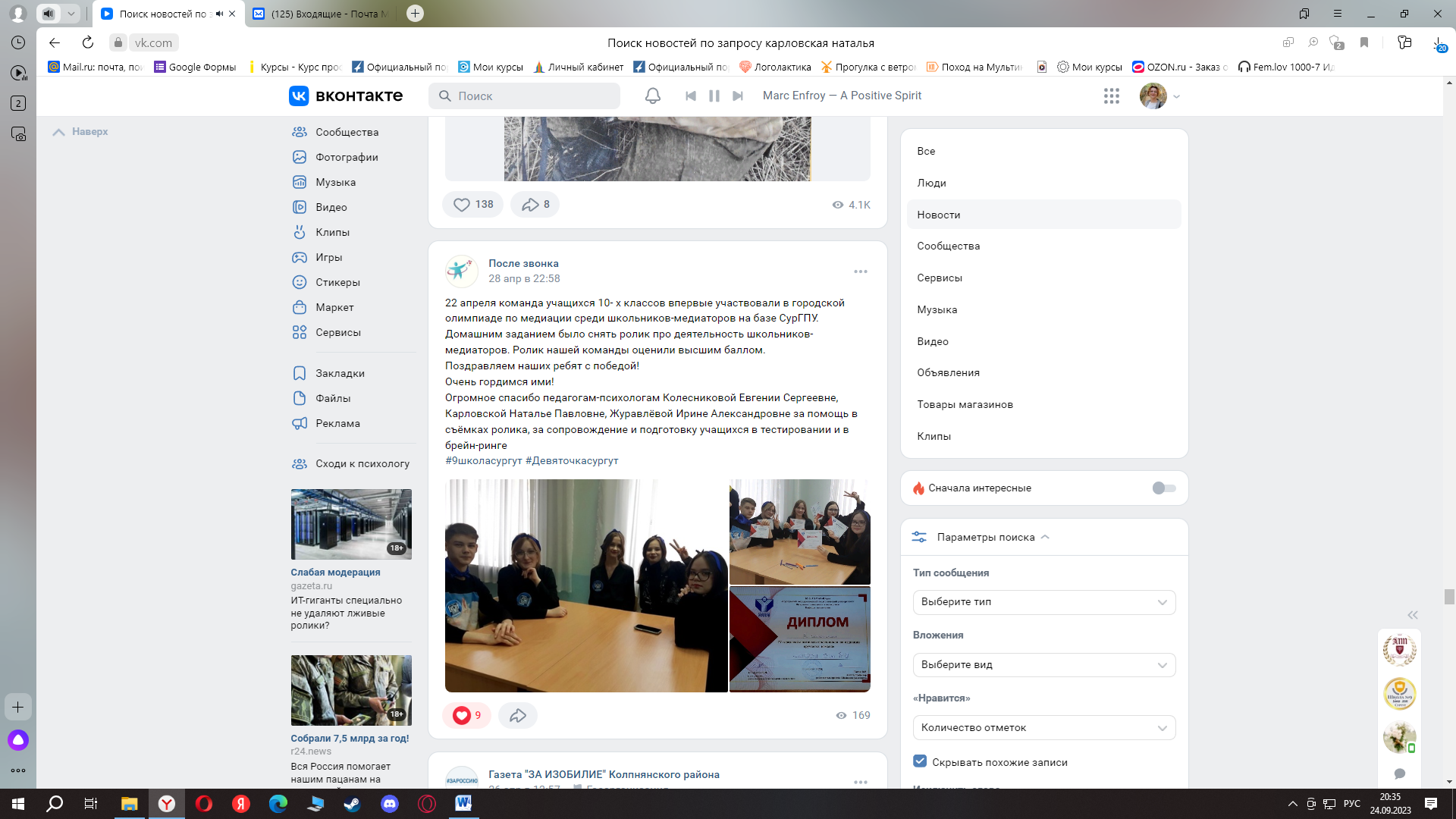 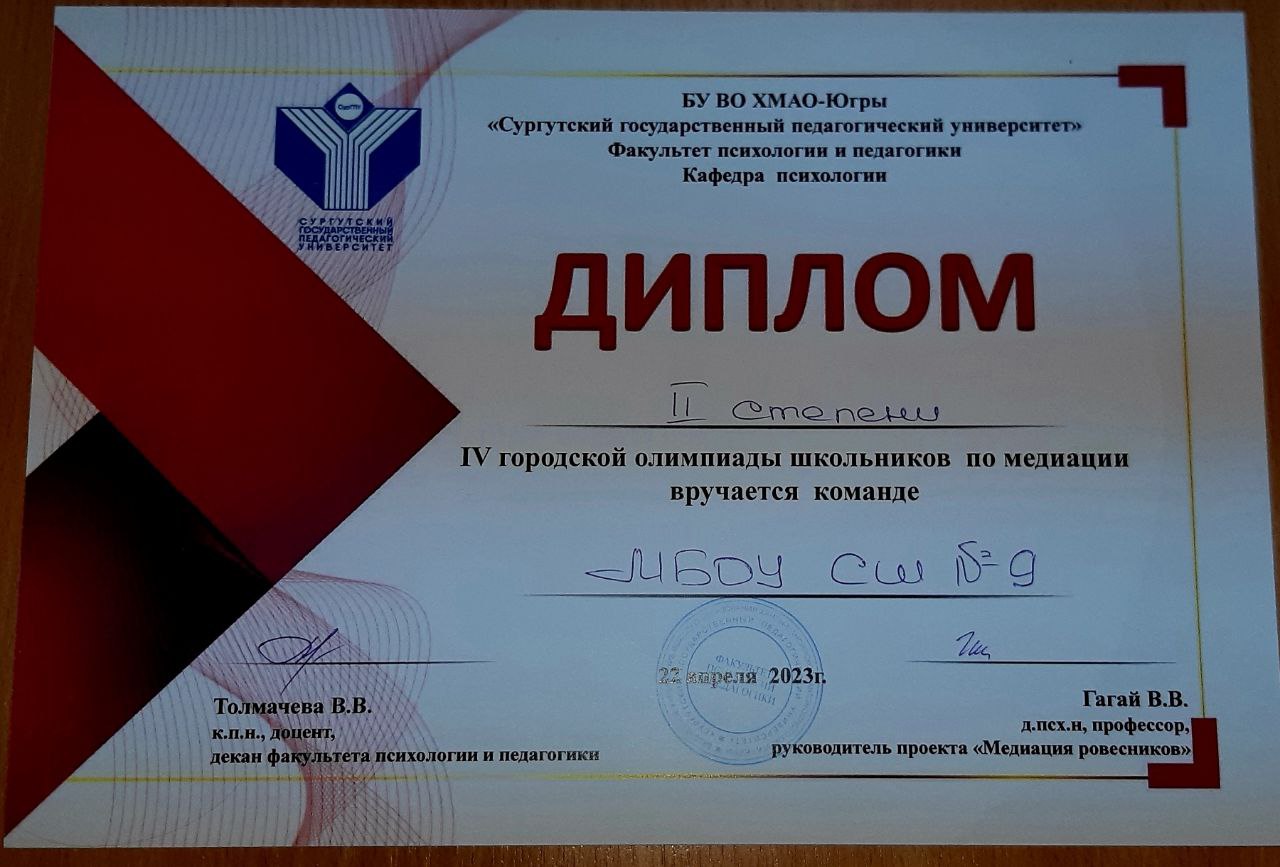 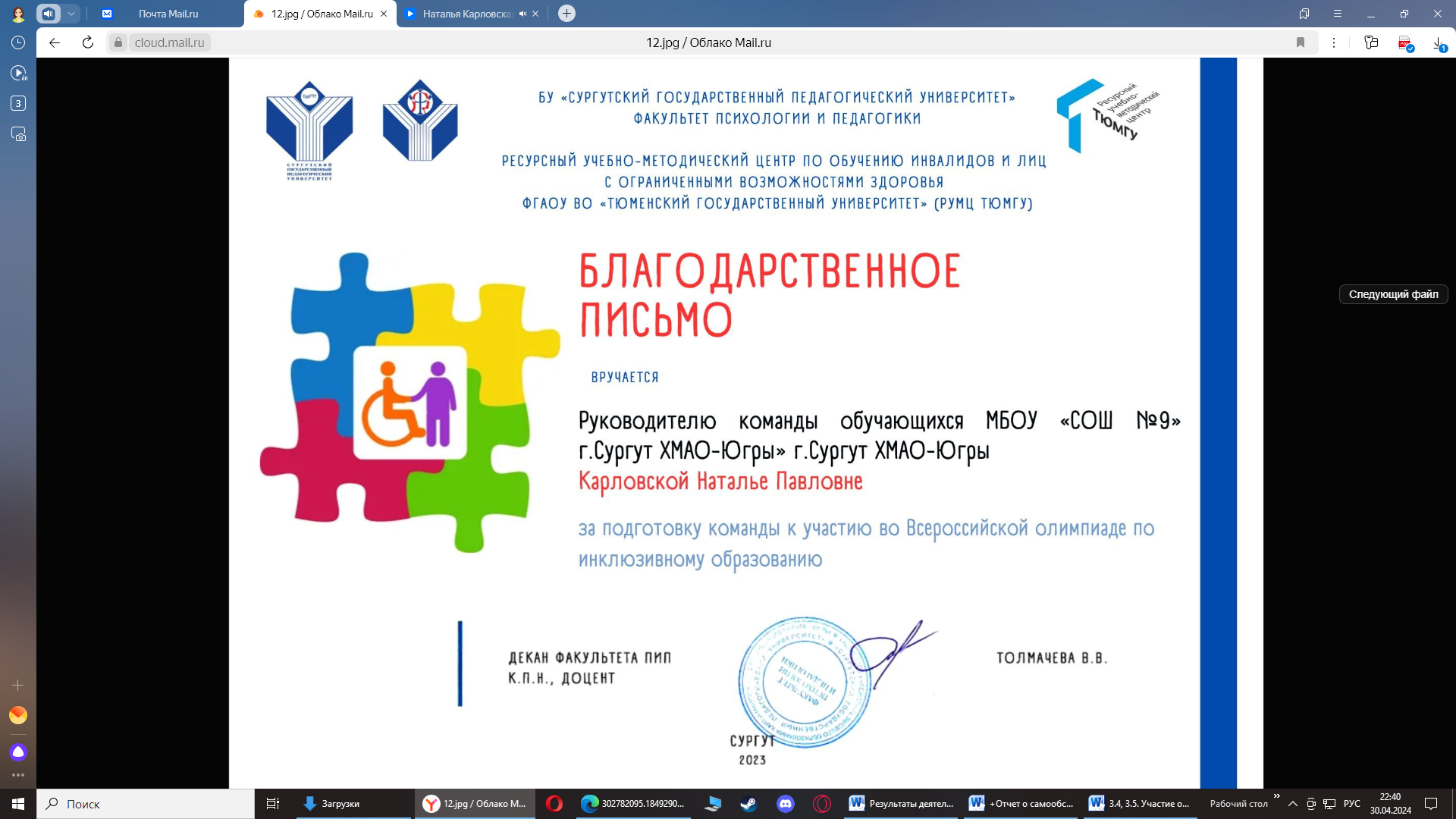 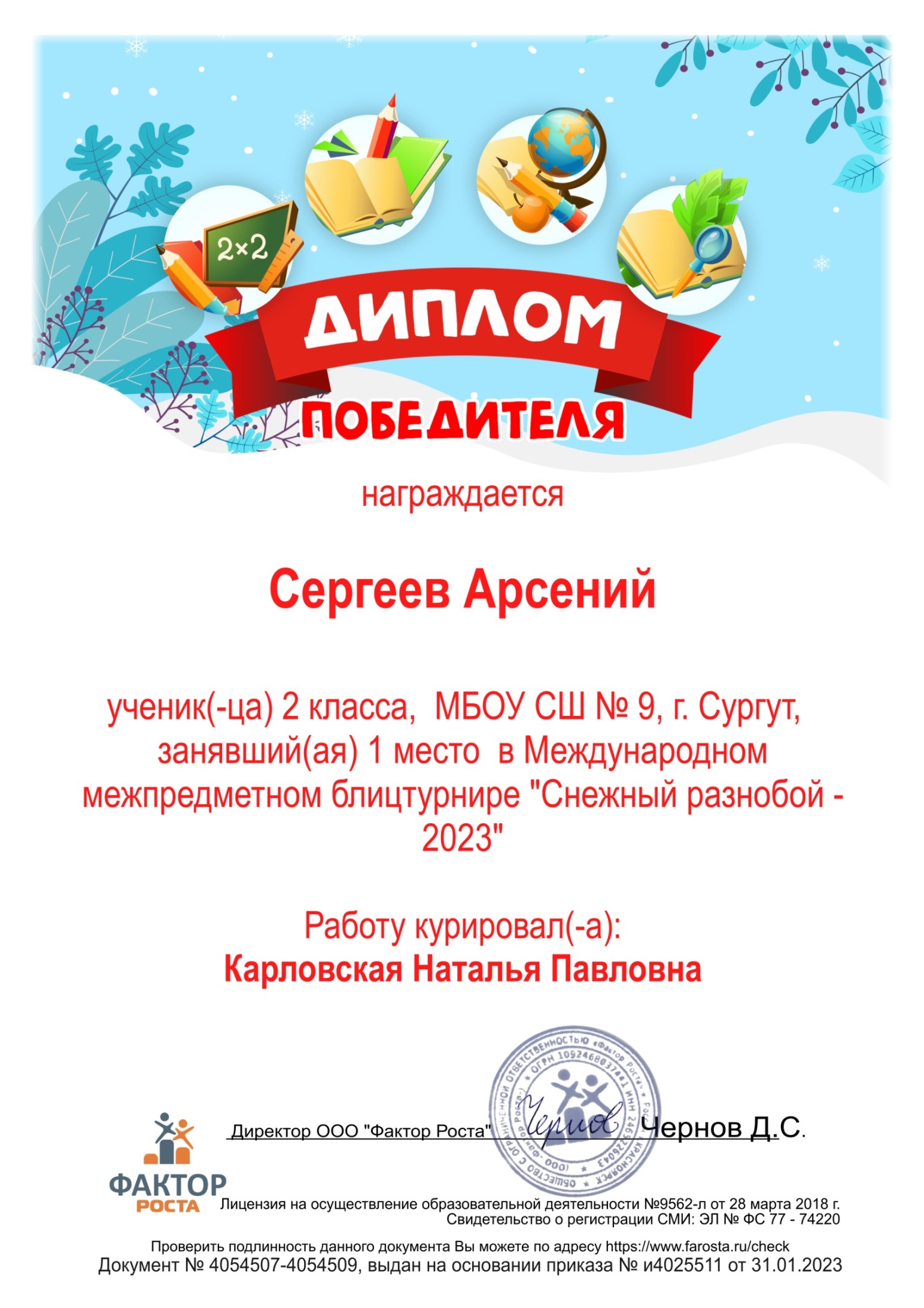 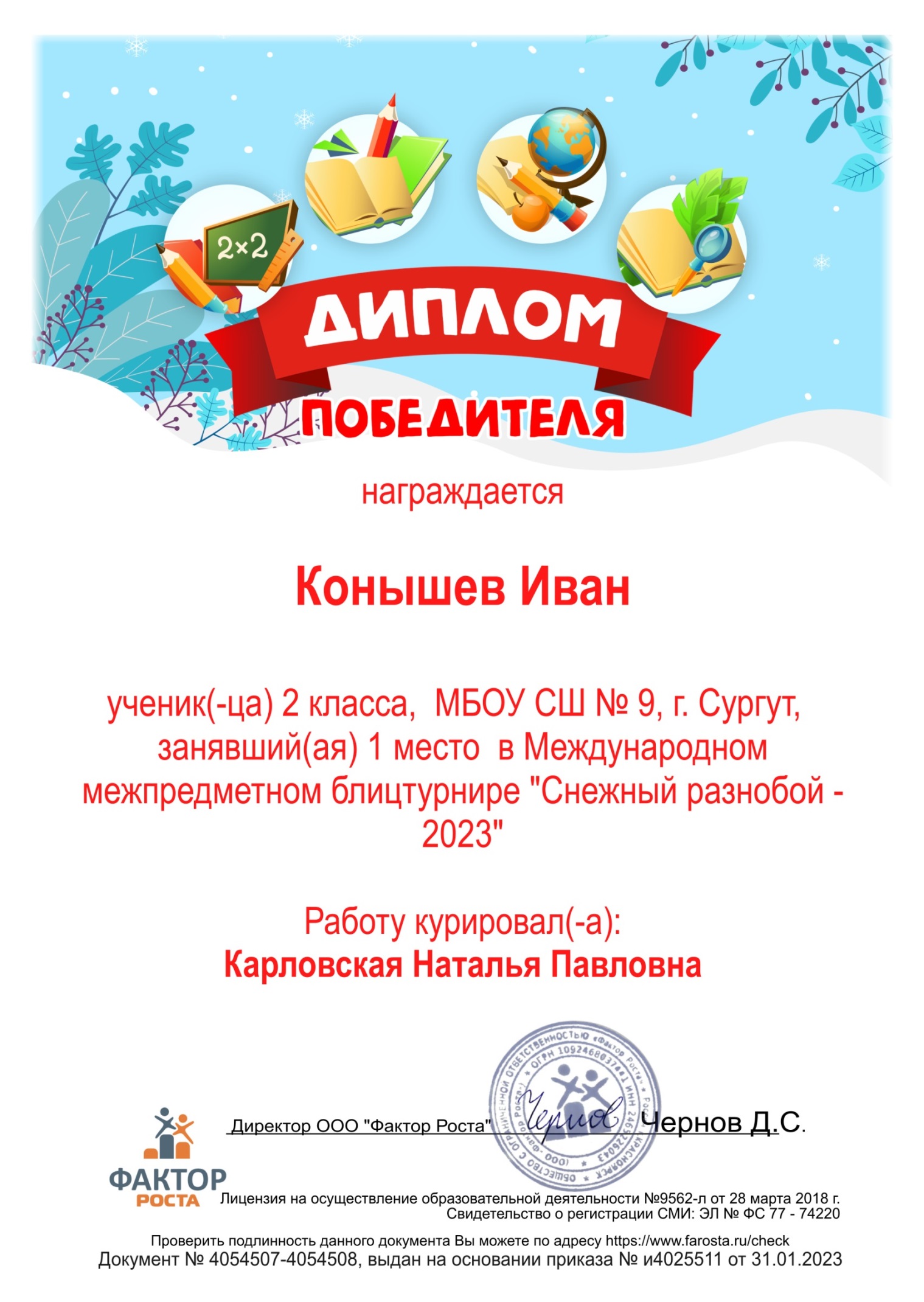 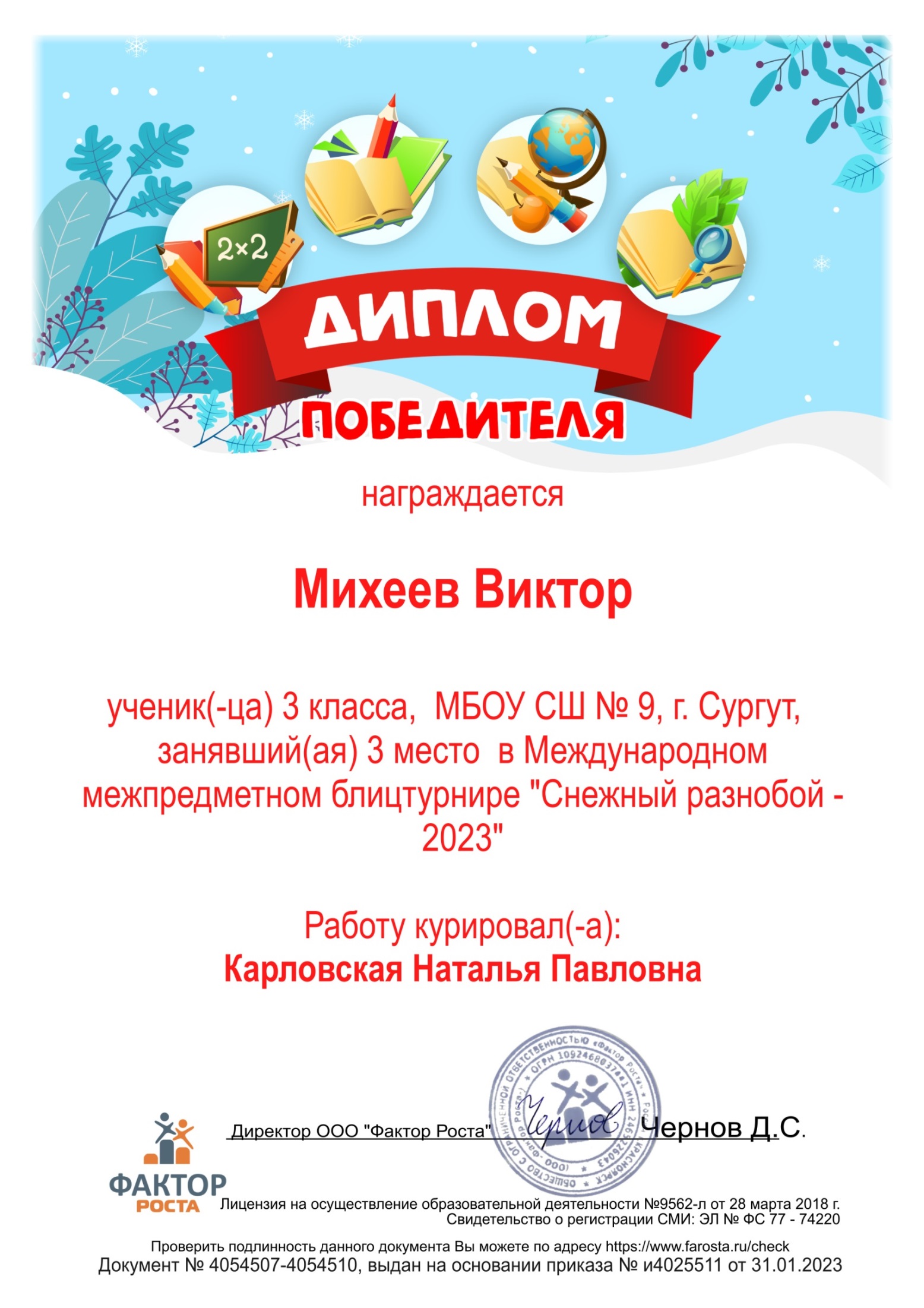 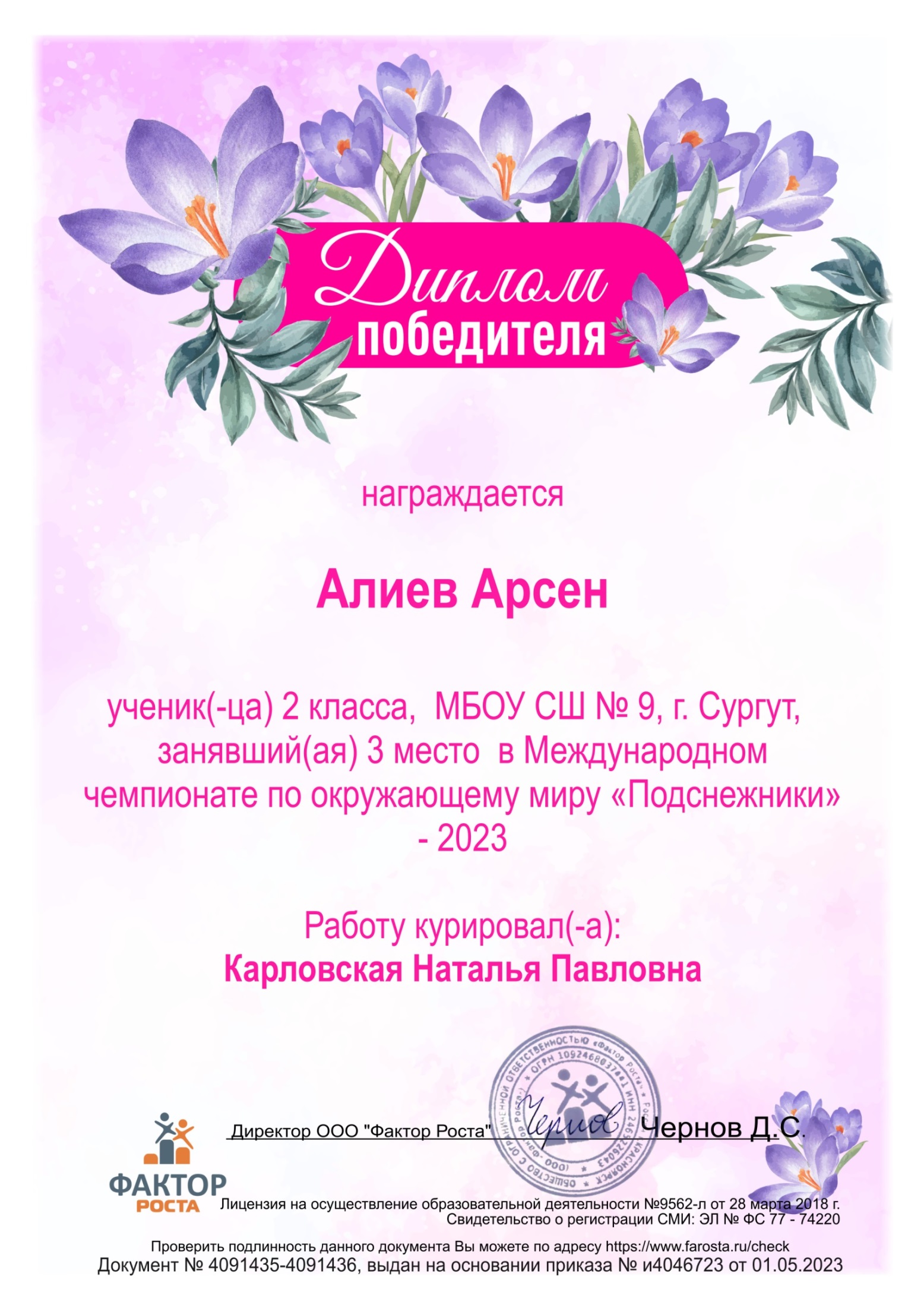 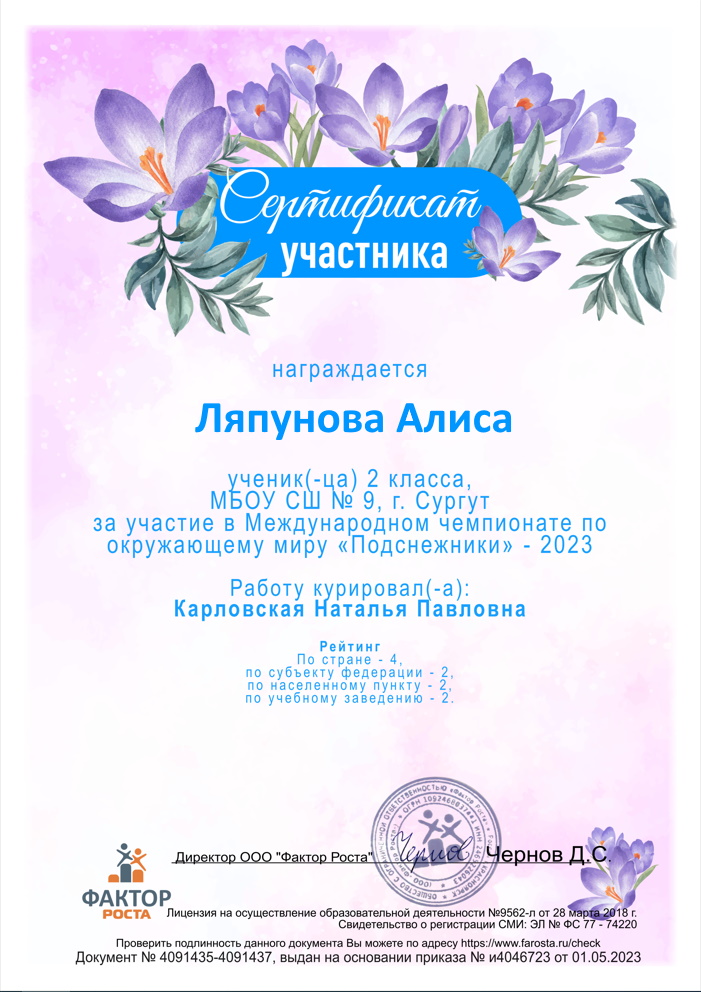 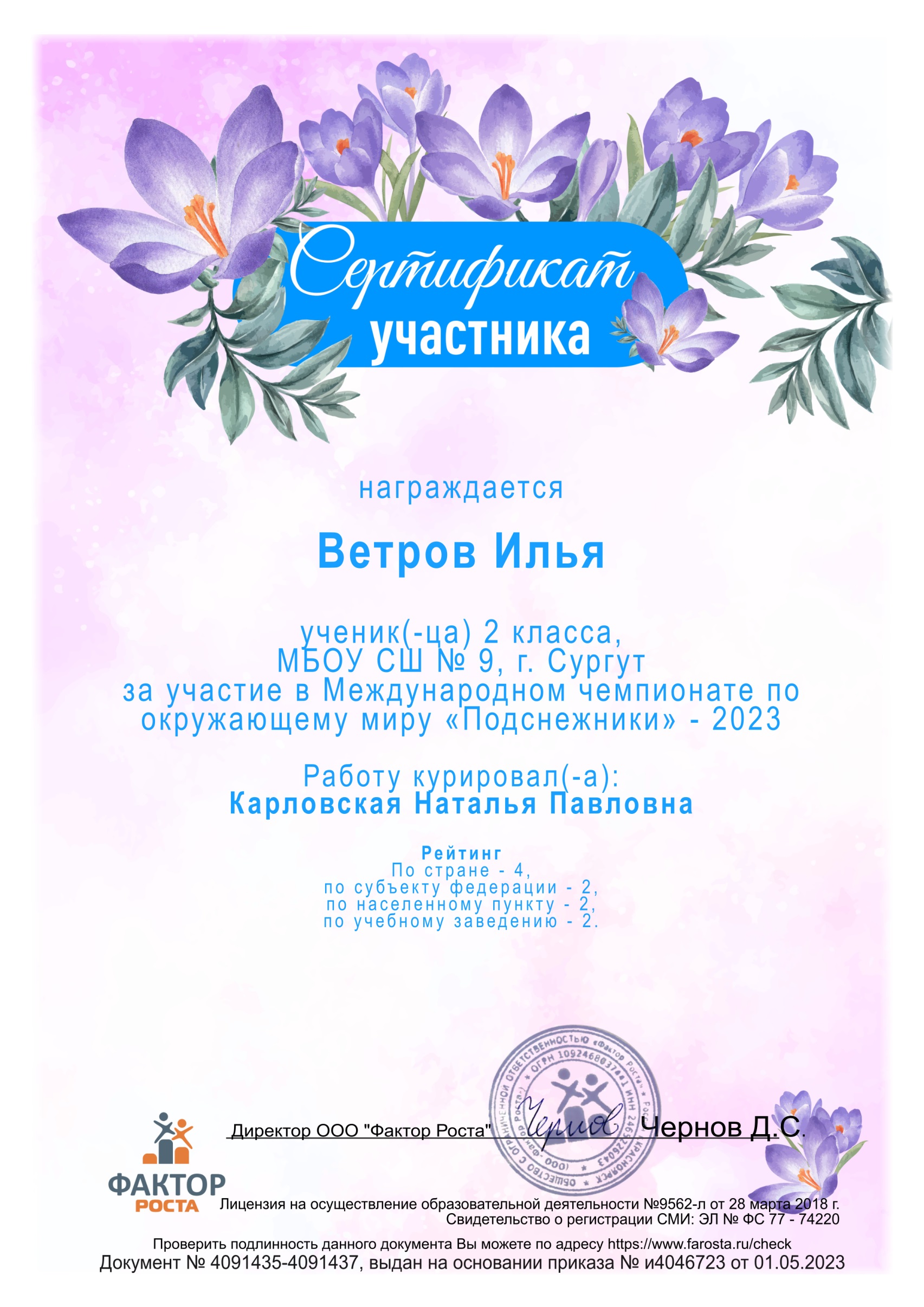 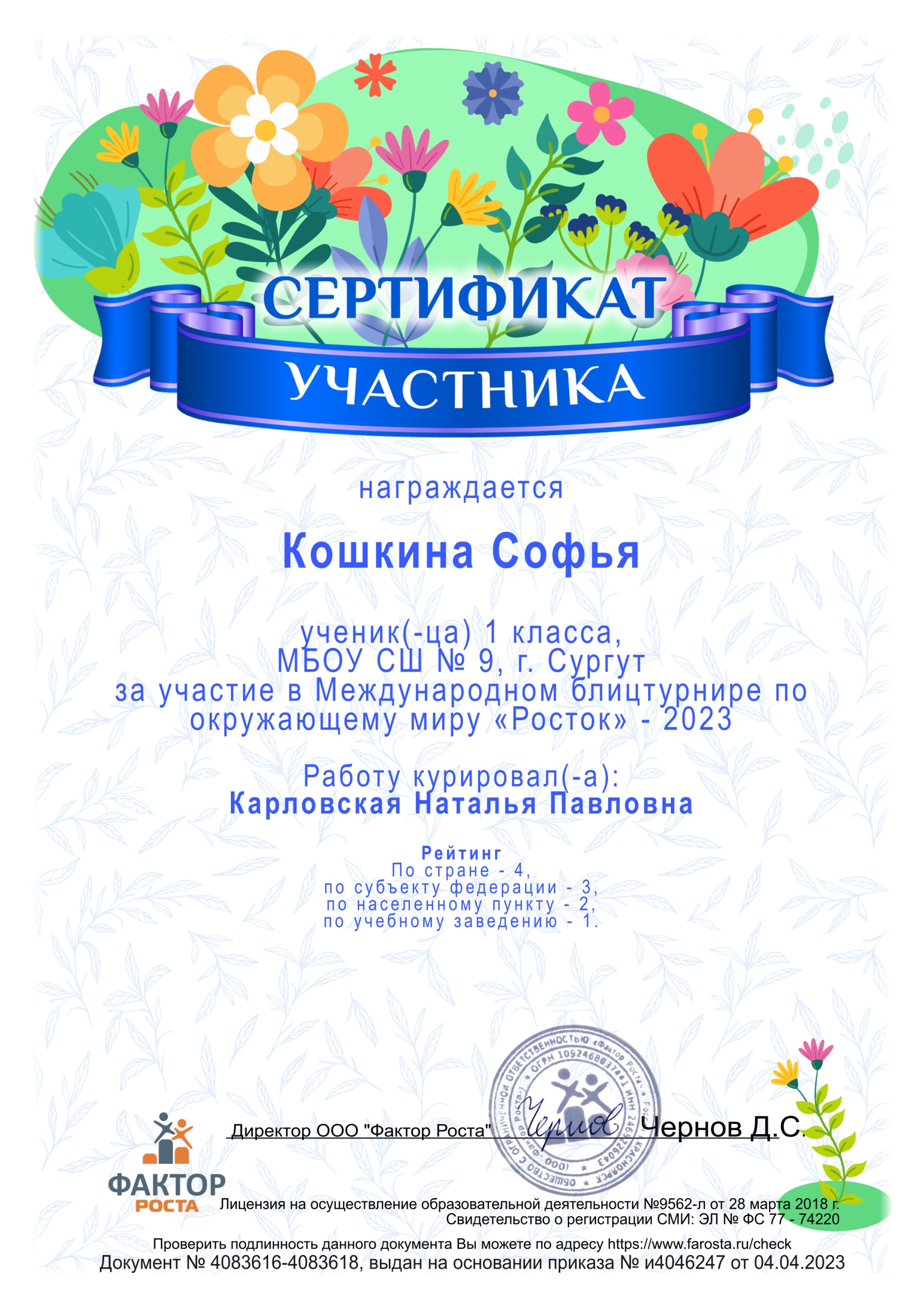 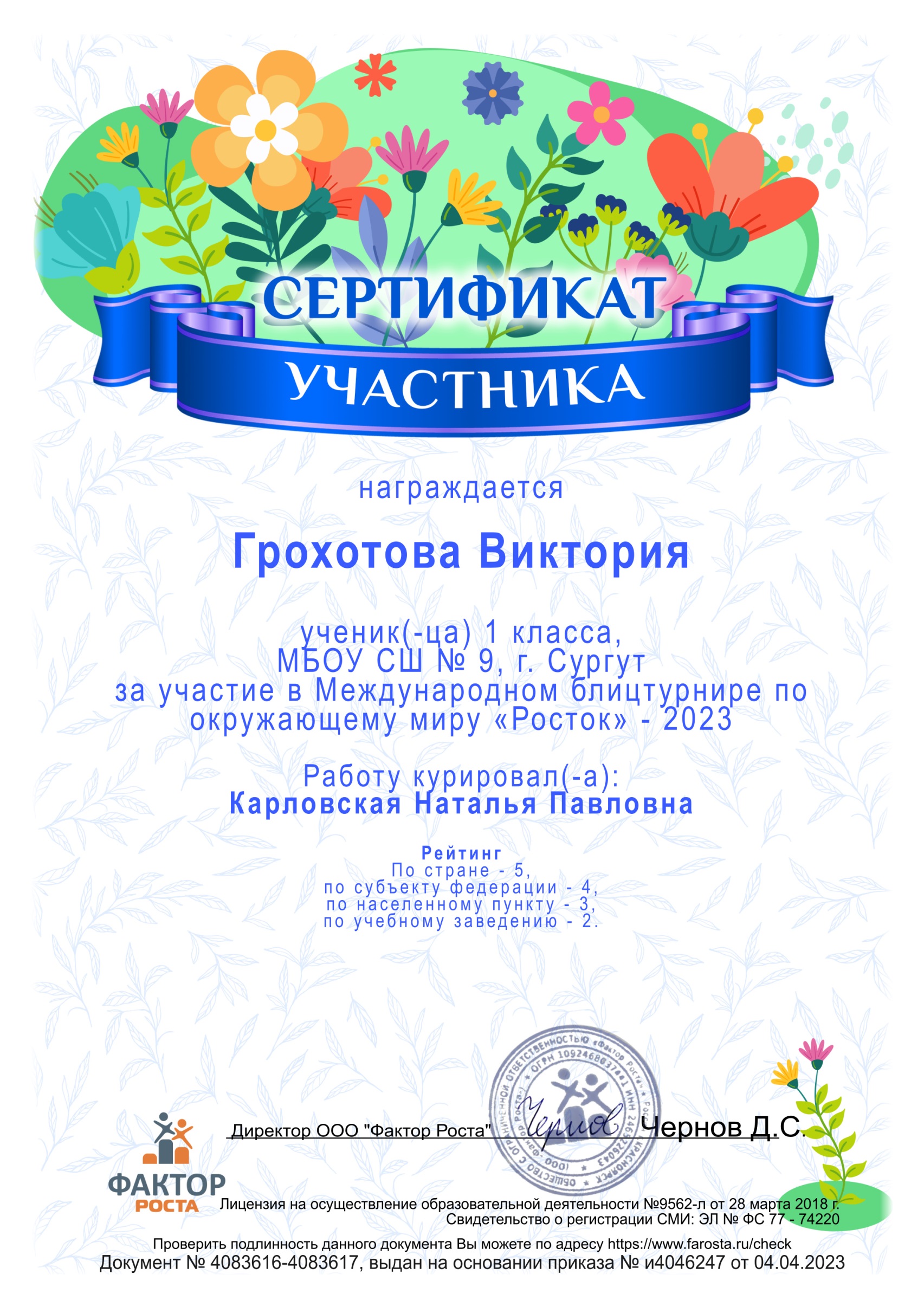 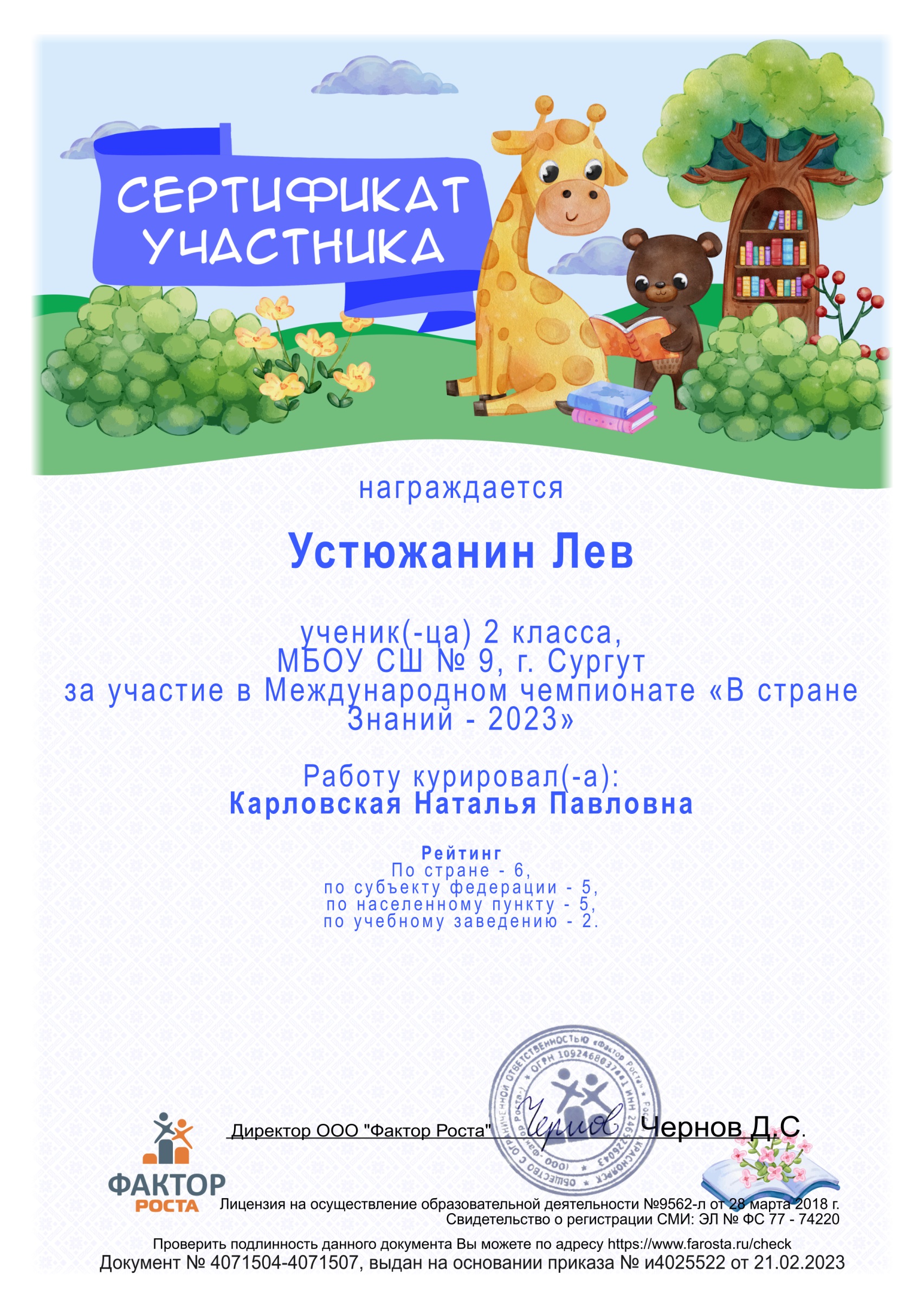 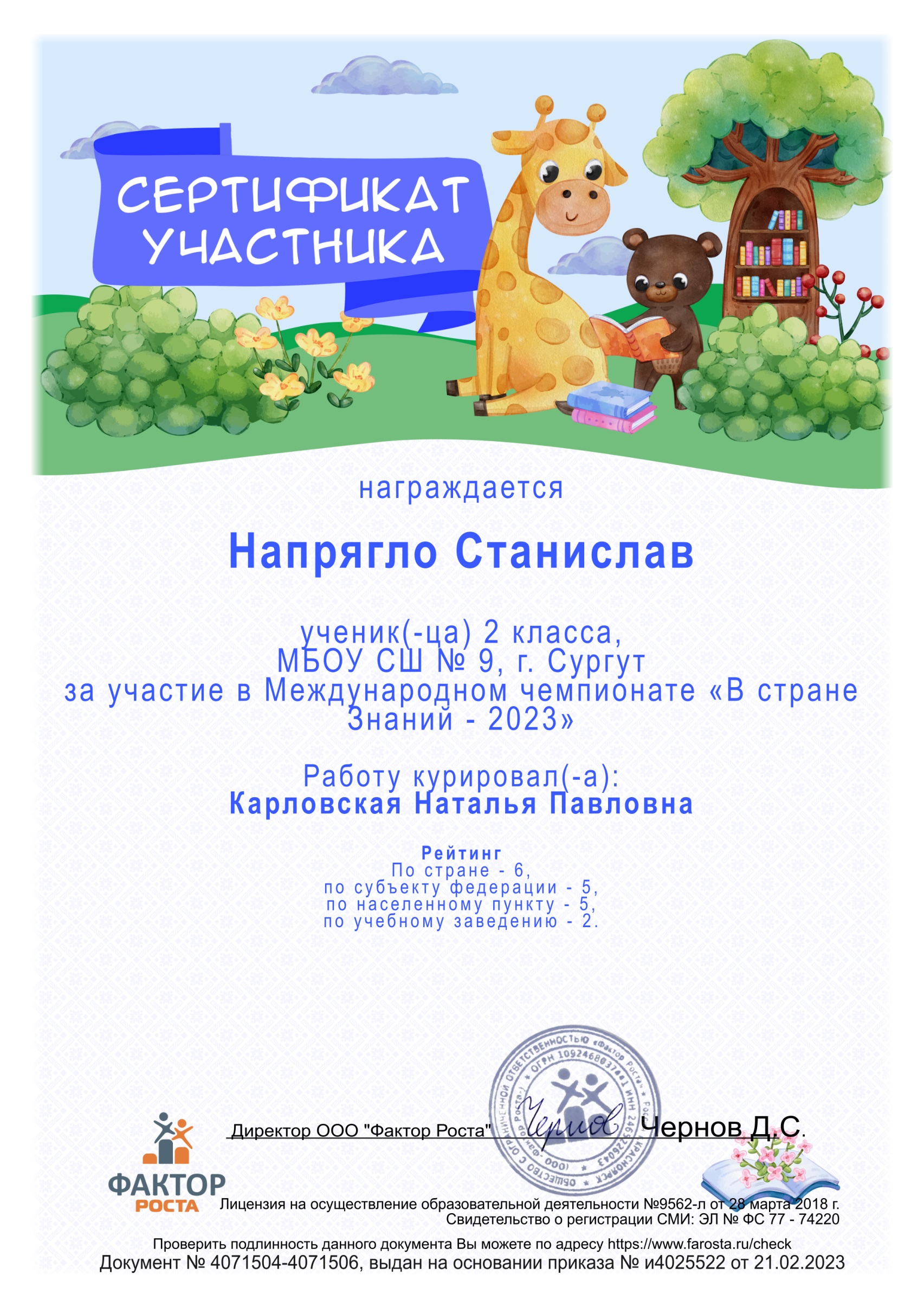 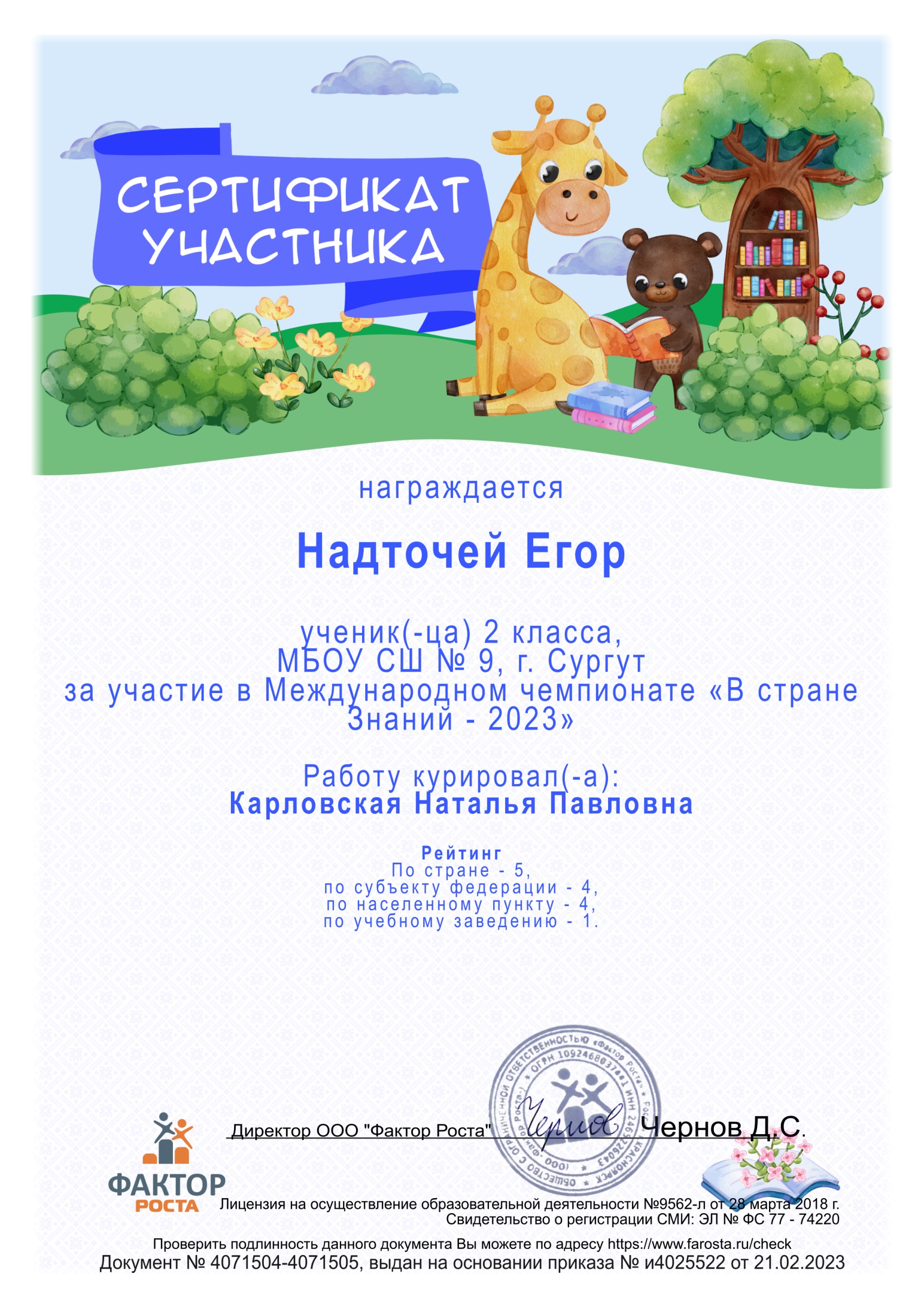 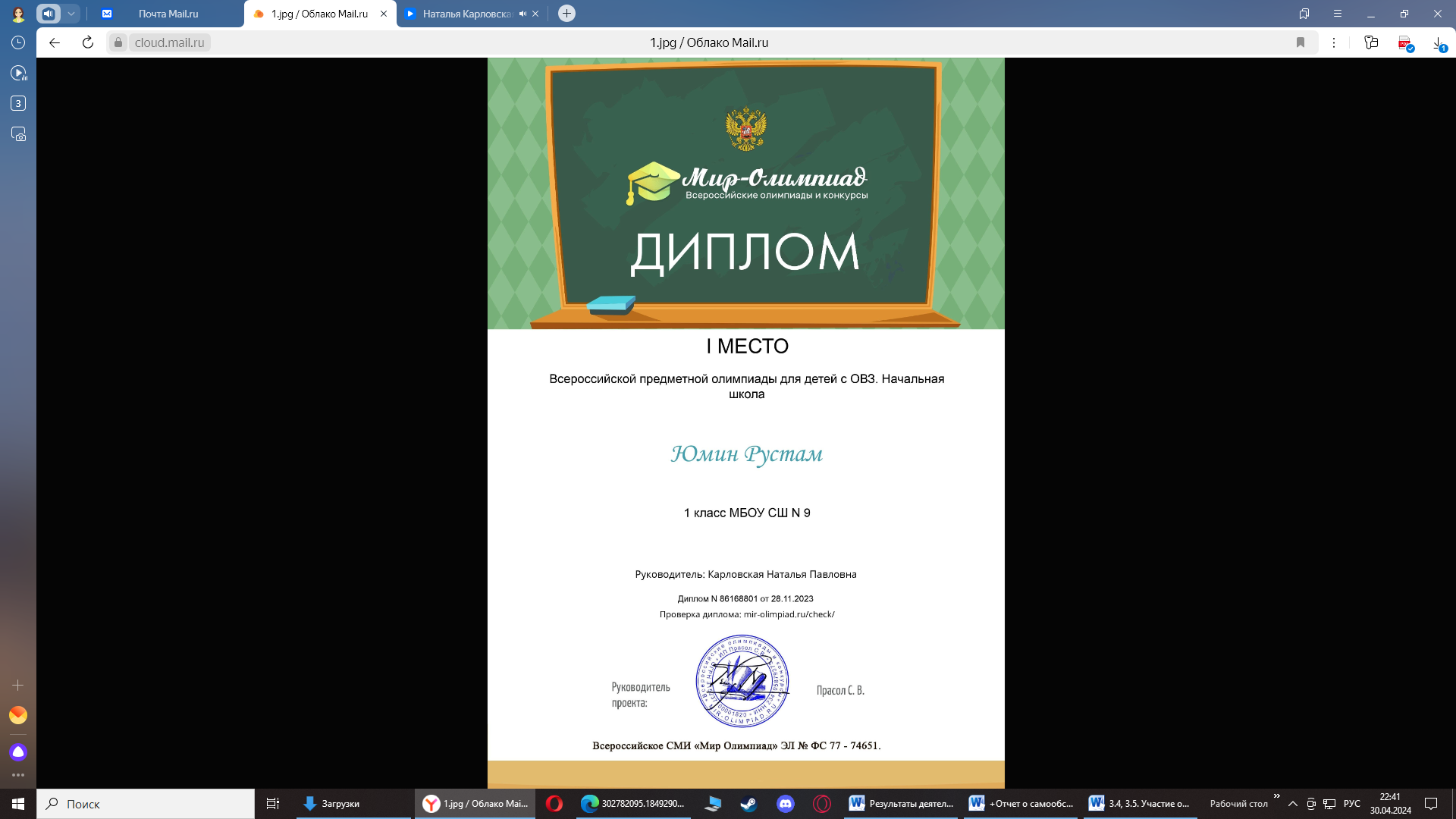 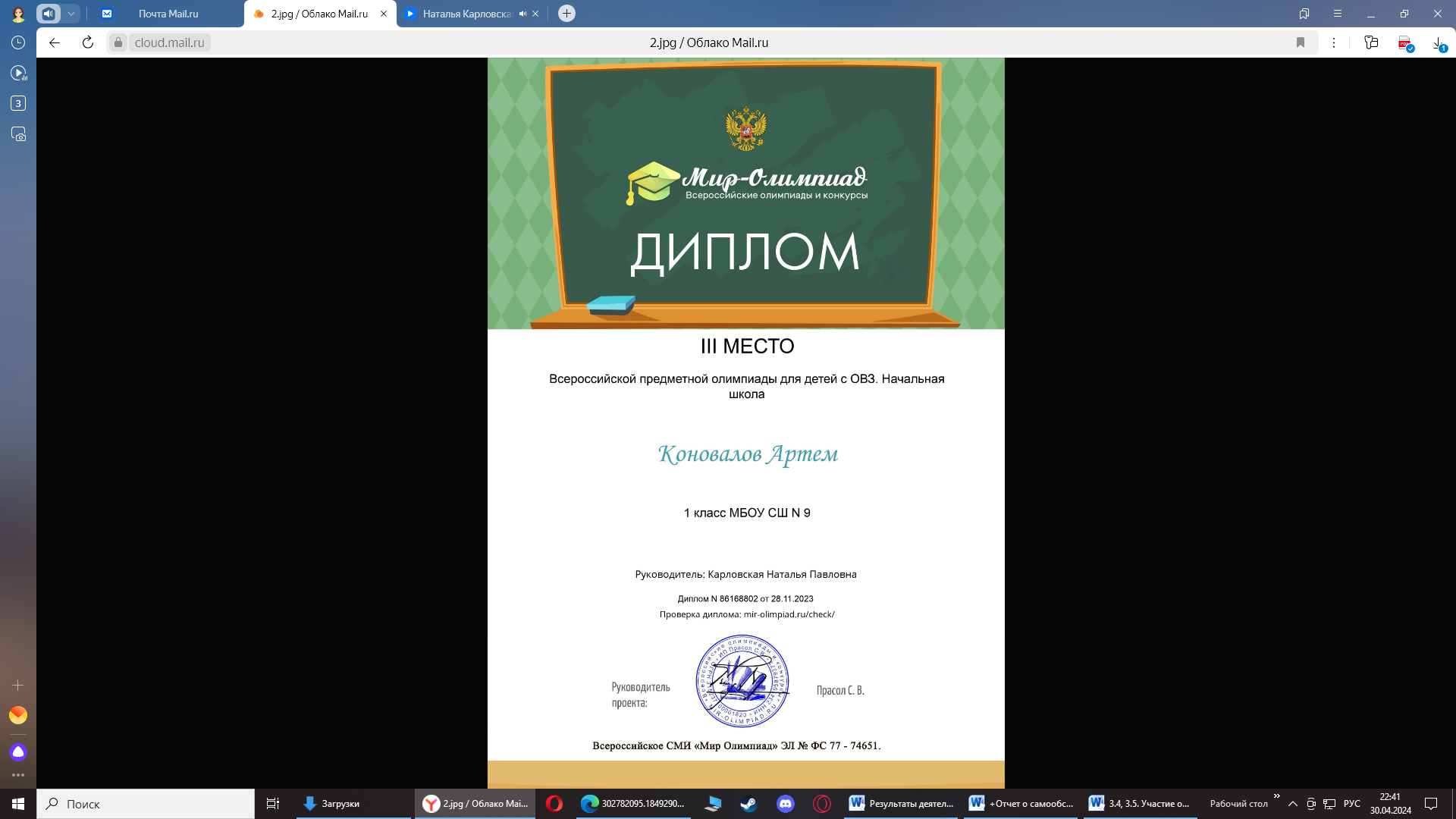 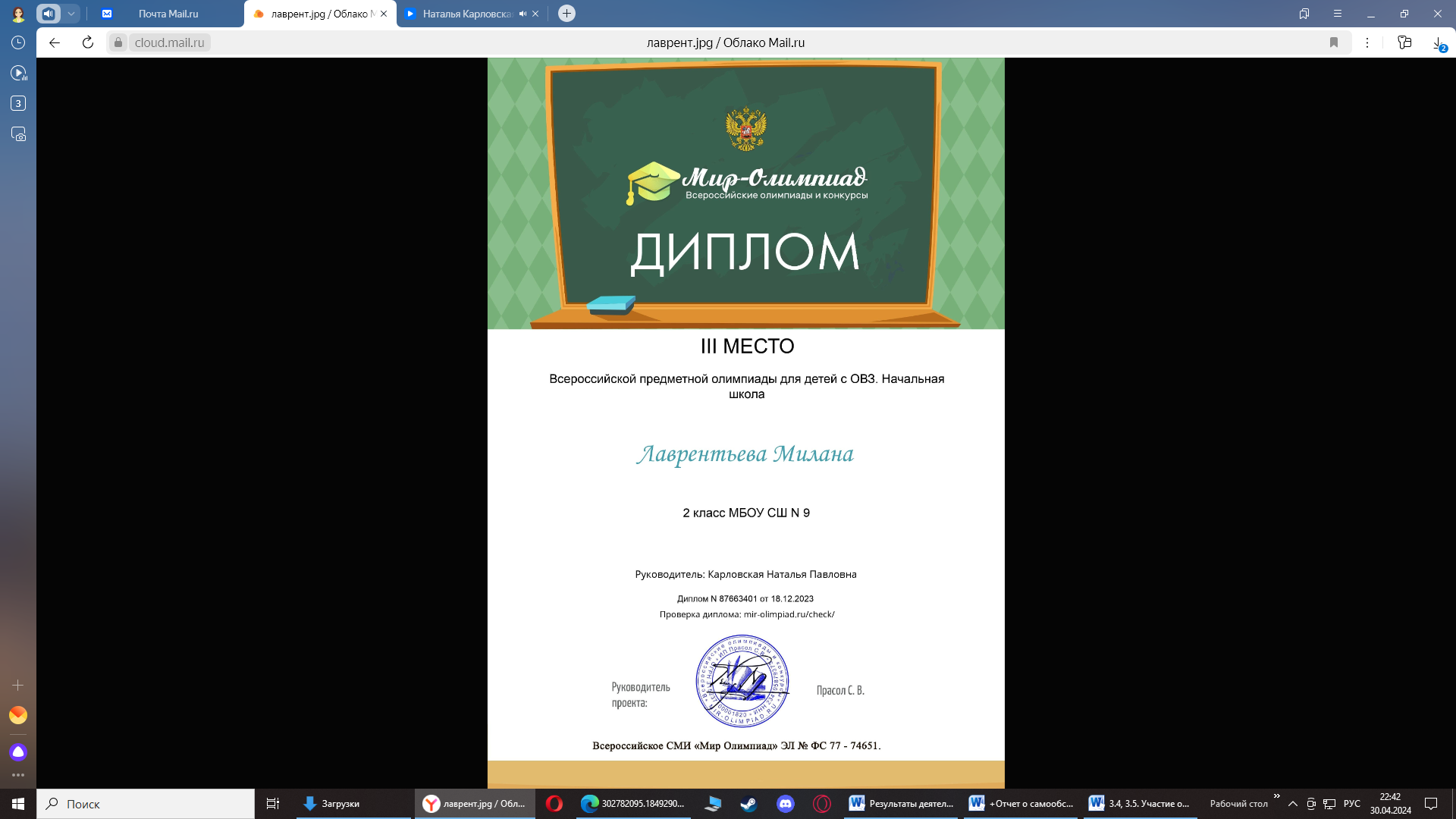 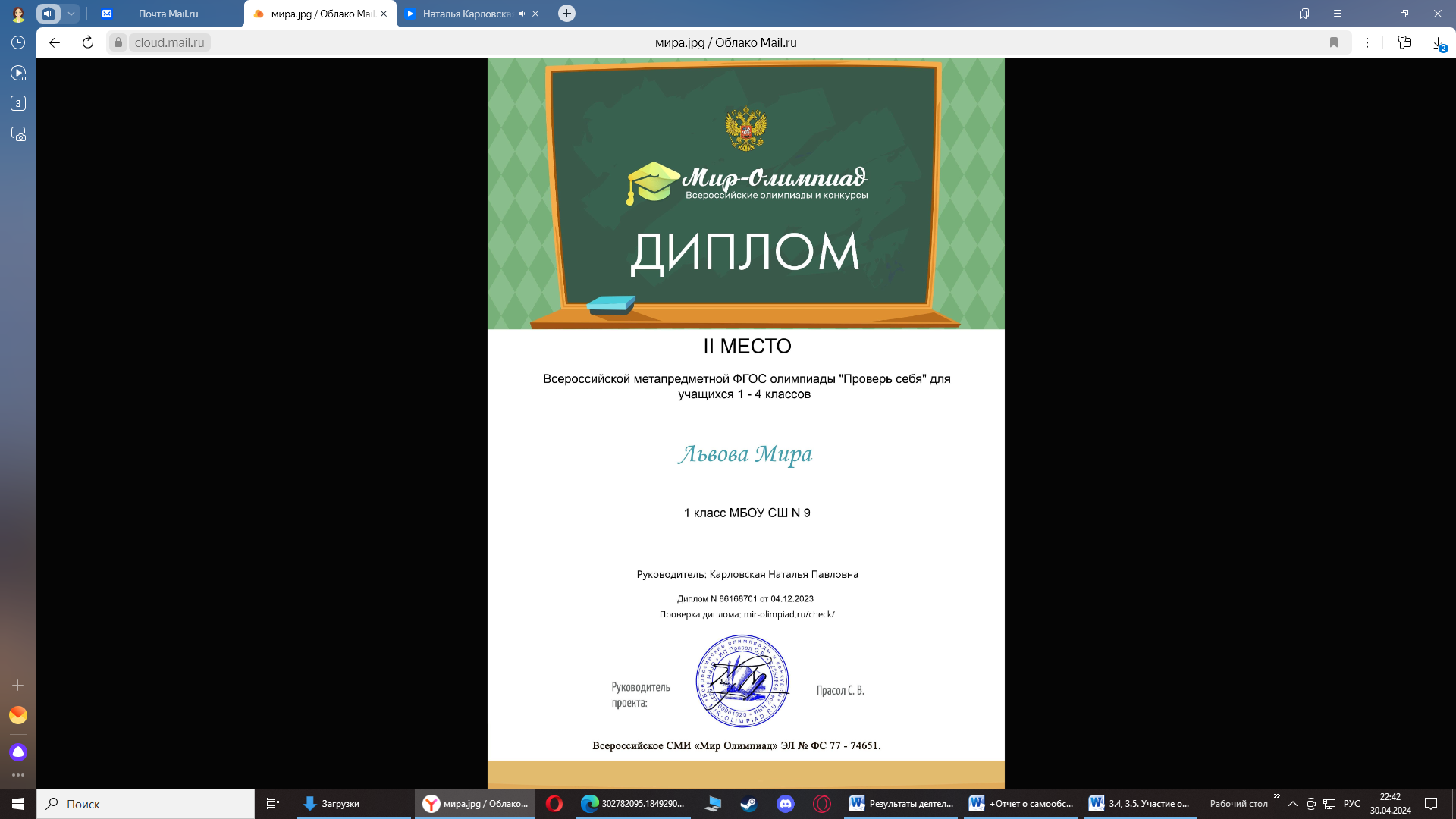 